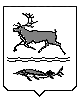 МУНИЦИПАЛЬНОЕ ОБРАЗОВАНИЕ«СЕЛЬСКОЕ ПОСЕЛЕНИЕ КАРАУЛ» ТАЙМЫРСКОГО ДОЛГАНО-НЕНЕЦКОГО МУНИЦИПАЛЬНОГО РАЙОНААДМИНИСТРАЦИЯП О С Т А Н О В Л Е Н И Еот  11 ноября  2019 г № 60 -П Об утверждении Порядка разработки,утверждения и реализации  муниципальныхпрограмм на территории муниципального образования «Сельское поселение Караул» На основании  Федерального закона от 6 октября 2003 года №131-ФЗ «Об общих принципах организации местного самоуправления в Российской Федерации», статьи 179 Бюджетного кодекса Российской Федерации, Устава муниципального образования «Сельское поселение Караул» Таймырского Долгано-Ненецкого муниципального района, Администрация сельского поселения Караул:ПОСТАНОВЛЯЕТ:Утвердить прилагаемый Порядок разработки, утверждения и реализации муниципальных программ  на территории муниципального образования «Сельское поселение Караул».Считать утратившим силу Постановление Администрации сельского поселения Караул от  1 октября 2013 года  №64-П  «Об утверждении Порядка разработки, утверждения и реализации  муниципальных программ на территории муниципального образования «Сельское поселение Караул».Настоящее Постановление подлежит официальному опубликованию (обнародованию) в информационном вестнике «Усть-Енисеец», размещению на официальном сайте сельского поселения Караул: www.taimur-karaul.ru и вступает в силу после его официального опубликования (обнародования). Контроль за исполнением Постановления оставляю за собой.Временно исполняющая полномочияГлавы сельского поселения Караул                                                     Д.В. ЯптунэПОРЯДОКРАЗРАБОТКИ, УТВЕРЖДЕНИЯ И РЕАЛИЗАЦИИ МУНИЦИПАЛЬНЫХ ПРОГРАММ НА ТЕРРИТОИИ МУНИЦИПАЛЬНОГО ОБРАЗОВАНИЯ «СЕЛЬСКОЕ ПОСЕЛЕНИЕ КАРАУЛ»I. Общие положенияНастоящий Порядок разработки, утверждения и реализации муниципальных программ на территории муниципального образования «Сельское поселение Караул (далее - Порядок) разработан в соответствии со статьей 179 Бюджетного кодекса Российской Федерации и регулирует порядок принятия решений о разработке муниципальных программ, формирования, реализации и контроль муниципальных программ (далее – муниципальная программа), порядок оценки эффективности их реализации.Основные понятия, используемые в настоящем Порядке.Муниципальная программа - документ стратегического планирования, содержащий комплекс планируемых мероприятий, взаимоувязанных по задачам, срокам осуществления, исполнителям и ресурсам и обеспечивающих наиболее эффективное достижение целей и решение задач социально-экономического развития муниципального образования. Подпрограмма муниципальной программы (далее - подпрограмма) - комплекс взаимоувязанных по целям, срокам и ресурсам мероприятий, направленных на решение отдельных целей и задач муниципальной программы.Цель муниципальной программы (подпрограммы) - планируемый результат реализации муниципальной программы (подпрограммы) посредством реализации мероприятий муниципальной программы (подпрограммы).Задача муниципальной программы (подпрограммы) - планируемый результат выполнения совокупности взаимоувязанных мероприятий или осуществления муниципальных функций, направленных на достижение цели реализации муниципальной программы (подпрограммы).Мероприятие муниципальной программы - совокупность взаимосвязанных действий, направленных на решение соответствующей задачи.Заказчик муниципальной программы (далее – Заказчик) – является главный распорядитель средств бюджета сельского поселения Караул, к полномочиям которого отнесены вопросы, подлежащие регулированию в рамках реализации муниципальной программы, Администрация сельского поселения Караул.Заказчик-координатор муниципальной программы (далее - заказчик-координатор) – исполнитель осуществляющий координацию деятельности несколькими заказчиками (при участии в муниципальной программе нескольких заказчиков.Исполнитель муниципальной программы (далее - исполнитель) – Администрация сельского поселения Караул, органы местного самоуправления поселений сельского поселения Караул, муниципальные учреждения, юридические лица и индивидуальные предприниматели.Целевой показатель - показатель муниципальной программы, отражающий степень достижения целей и выполнения задач муниципальной программы.Муниципальная программа может включать в себя подпрограммы, реализуемые в соответствующей сфере социально-экономического развития поселения.Деление муниципальной программы на подпрограммы осуществляется исходя из масштабности и сложности решаемых в рамках муниципальной программы задач. Подпрограмма может быть направлена на решение одной или нескольких задач муниципальной программы.Мероприятия одной муниципальной программы не могут быть одновременно включены в другую муниципальную программу.Разработка муниципальной программы и отдельных мероприятий осуществляется Заказчиками. Муниципальная программа подлежит приведению в соответствие с решением о бюджете на очередной финансовый год и плановый период не позднее трех месяцев со дня вступления его в силу.Основания и этапы разработки муниципальных программРазработка муниципальных программ осуществляется на основании перечня муниципальных программ (далее – Перечень), утверждаемого Администрацией сельского поселения Караул. Проект  Перечня формируется отделом экономики, муниципального заказа и сельского хозяйства Администрации сельского поселения Караул (далее - отдел экономики) на основании предложений структурных подразделений. Внесение изменений в Перечень производится распоряжением Администрации сельского поселения Караул.Перечень муниципальных программ оформляется в соответствии с приложением 1 к настоящему Порядку. Проект муниципальной программы подлежит обязательному согласованию с отделом экономики и Финансовым отделом Администрации сельского поселения Караул.В отдел экономики и Финансовый отдел вместе с проектом муниципальной программы заказчик (заказчик-координатор) в обязательном порядке направляет обоснование объема финансовых ресурсов, необходимых для реализации муниципальной программы и перечень показателей (целевых индикаторов) муниципальной программы.Финансовый отдел в 10-дневный срок готовит заключение по проекту муниципальной программы на предмет: соответствия источников финансирования планируемым объёмам финансовых ресурсов; соответствия объёма расходных обязательств по муниципальной программе на очередной финансовый год и плановый период возможностям доходной части бюджета муниципального образования на данные годы; соответствия направлений расходования финансовых средств муниципальной программы бюджетной классификации расходов бюджетов Российской ФедерацииОтдел экономики в 10-дневный срок готовит заключение по проекту муниципальной программы на предмет: соблюдения требований к содержанию муниципальной программы, установленных настоящим Порядком; соответствия целей и задач муниципальной программы (подпрограммы) приоритетным целям социально - экономического развития муниципального образования; соответствия мероприятий муниципальной программы (подпрограмм) заявленным целям и задачам, обоснованности и системности программных мероприятий; наличия количественных и/или качественных показателей (индикаторов), характеризующих достижение целей и решение задач муниципальной программы (подпрограммы).Отдел экономики и Финансовый отдел вправе запросить у заказчика (заказчика-координатора) дополнительные сведения, необходимые для подготовки заключений.В случае подготовки отделом экономики и (или) Финансовым отделом отрицательного заключения, проект муниципальной программы дорабатывается заказчиком (заказчиком-координатором) в соответствии с полученными замечаниями в срок до 5 дней со дня получения данного заключения.Доработанный проект муниципальной программы направляется в отдел экономики и Финансовый отдел для проведения повторной экспертизы с описанием изменений проекта муниципальной программы в ходе его доработки. Повторная экспертиза проводится в срок не более 5 дней. Финансовое обеспечение реализации муниципальной программы (подпрограммы) осуществляется за счет средств муниципального образования, а также за счет привлеченных средств из дополнительных источников в соответствии с законодательством Российской Федерации.Муниципальные программы, реализация которых начинается с очередного финансового года подлежат утверждению до 15 ноября текущего финансового года.Срок, установленный в настоящем пункте может быть изменен на более поздний, в зависимости от сроков формирования бюджета муниципального образования. Муниципальная программа не может быть утверждена позднее, чем за 2 недели до дня внесения проекта решения о бюджете муниципального образования на очередной финансовый год и плановый период в Караульский сельский Совет депутатов.Внесение изменений в ранее утвержденную муниципальную программу оформляется Постановлением Администрации сельского поселения Караул.Проект Постановления о внесении изменений в муниципальную программу согласовывается со структурными подразделениями. При внесении изменений в объемы бюджетных ассигнований муниципальной программы (подпрограмм) подлежат уточнению основные параметры муниципальной программы, в том числе целевые показатели и сроки реализации муниципальной программы (подпрограмм).Внесение изменений в подпрограммы осуществляется путем внесения изменений в муниципальную программу.Постановление Администрации сельского поселения Караул об утверждении муниципальной программы (Постановление Администрации сельского поселения Караул о внесении изменений в муниципальную программу) размещается на официальном сайте сельского поселения Караул: www.taimur-karaul.ru.Требования к содержанию муниципальной программыМуниципальная программа состоит из паспорта муниципальной программы и основных разделов муниципальной программы.Паспорт муниципальной программы оформляется по форме согласно приложению 1 к настоящему Порядку. Основные разделы муниципальной программы:1) Содержание проблемы и обоснование необходимости ее решения программными методами.Раздел должен содержать развернутую постановку проблем, анализ причин ее возникновения, обоснование их связи с приоритетами социально-экономического развития сельского поселения Караул, обоснование необходимости решения проблем программно-целевым методом, а также описание основных рисков, связанных с программно-целевым методом решения проблем.2) Описание целей и задач муниципальной программы.Краткое описание целей и задач с определением целевых показателей муниципальной программы с разбивкой по годам ее реализации.Перечень подпрограмм с обоснованием необходимости их включения в муниципальную программу и определением целевых показателей подпрограмм, которые должны быть взаимоувязаны с целевыми показателями муниципальной программы.Перечень целевых показателей муниципальной программы формируется по форме согласно приложению 3 к настоящему Порядку.3) Сроки реализации муниципальной программы.В случае выделения в составе муниципальной программы подпрограмм, установленный срок ее реализации распространяется на все подпрограммы.4) Система программных мероприятий.Перечень мероприятий муниципальной программы, которые предлагается реализовать для решения задач муниципальной программы и достижения поставленных целей.Перечень мероприятий муниципальной программы (в случае, если муниципальная программа не включает в себя подпрограммы), а также перечень мероприятий подпрограммы формируются по форме согласно приложению 4 к настоящему Порядку.5) Информация о ресурсном обеспечении муниципальной программы (подпрограммы), содержащая сведения об объемах и источниках финансирования муниципальной программы (подпрограммы).Информация о ресурсном обеспечении муниципальной программы (подпрограммы) за счет всех источников финансирования оформляется согласно приложению 5 к настоящему Порядку.Мероприятия муниципальной программы (подпрограммы) группируются по разделам, а в случае необходимости по подразделам.6) Механизм реализации Программы.В разделе излагается комплекс мер, в том числе экономического и правового характера, направленных на обеспечение реализации программных мероприятий, в том числе условия получения субсидий из других бюджетов, дается описание механизма управления и технология осуществления контроля Программой, включая систему мониторинга Программы.7) Описание ожидаемых результатов реализации муниципальной программы, количественная и качественная оценка ожидаемых результатов реализации муниципальной программы.Подпрограмма состоит из паспорта подпрограммы и основного раздела «Характеристика проблемы (задачи), решение которой осуществляется путем реализации Подпрограммы».Ресурсное обеспечение реализации муниципальных программ.Финансовое обеспечение реализации муниципальных программ в части расходных обязательств муниципального образования осуществляется, в том числе за счет средств федерального бюджета, краевого бюджета, местного бюджета, бюджета сельского поселения Караул, внебюджетных источников, а также за счет привлечения внебюджетных источников. Муниципальной программой (подпрограммой), реализуемой за счет средств федерального, районного бюджетов, может быть предусмотрено предоставление межбюджетных трансфертов бюджетам сельского поселения Караул.Объемы бюджетных ассигнований на реализацию муниципальных программ утверждаются решением о бюджете муниципального образования по соответствующей каждой программе целевой статье расходов бюджета в соответствии с утвердившим программу муниципальным правовым актом. Муниципальные программы подлежат приведению в соответствие с решением о бюджете не позднее трех месяцев со дня вступления его в силу. Планирование бюджетных ассигнований на реализацию муниципальных программ в очередном финансовом году и плановом периоде осуществляется в порядке, установленном Администрацией сельского поселения Караул, в соответствии с Бюджетным кодексом Российской Федерации и принимаемыми с соблюдением его требований муниципальными правовыми актами представительного органа муниципального образования «Сельское поселение Караул.Подготовка годовых отчетов и докладов о ходе реализации муниципальной программыЗаказчики Программы осуществляют контроль за реализацией Программы и несут ответственность за ее эффективность.Заказчик (заказчик-координатор) муниципальной программы (подпрограммы) готовит и представляет в отдел экономики:1) ежеквартально, до 15 числа месяца, следующего за отчетным кварталом, - отчет об исполнении мероприятий муниципальной программы (подпрограммы) по формам согласно приложениям 6,7 к настоящему Порядку с пояснительными записками;2) ежегодно, не позднее 1 февраля года, следующего за отчетным годом, - годовой отчет о выполнении муниципальной программы (подпрограммы).Годовой отчет о выполнении муниципальной программы содержит:1) отчет о выполнении мероприятий муниципальной программы за отчетный год с указанием причин их невыполнения (по формам согласно приложениям 6,7 к настоящему Порядку);2) отчет о достижении целевых показателей муниципальной программы (подпрограммы) по итогам отчетного года (по форме согласно приложению 8 к настоящему Порядку).Отдел экономики ежегодно в срок до 1 апреля на основании отчетов о ходе реализации муниципальных программ (подпрограмм), формирует сводный годовой отчет, а также проводит оценку эффективности реализации муниципальных программ (подпрограмм) в соответствии с утвержденной Методикой проведения ежегодной оценки эффективности реализации муниципальных программ (по форме согласно приложению 9 к настоящему Порядку).По результатам указанной оценки Администрация сельского поселения Караул принимается решение о необходимости прекращения или об изменении начиная с очередного финансового года ранее утвержденной муниципальной программы, в том числе необходимости изменения объема бюджетных ассигнований на финансовое обеспечение реализации муниципальной программы (подпрограммы).Отдел экономики  в срок до 30 апреля подготавливает и предоставляет на утверждение Главе  сельского поселения Караул сводный годовой доклад о ходе реализации и оценке эффективности муниципальных программ.Финансовый отдел представляет в отдел экономики информацию о финансировании из муниципального бюджета на реализацию муниципальных программ (подпрограмм).После окончания срока реализации муниципальной программы заказчик (заказчик-координатор) представляет в Администрацию сельского поселения Караул на утверждение не позднее 1 июня года, следующего за последним годом реализации муниципальной программы, итоговый отчет о ее реализации. 	Годовой отчет о ходе реализации и оценке эффективности муниципальных программ подлежит размещению на официальном сайте сельского поселения Караул.Мониторинг и контроль реализации муниципальной программы6.1. Текущее управление реализацией муниципальной программы осуществляется заказчиком (заказчиком-координатором) муниципальной программы. 6.2. В процессе реализации муниципальной программы заказчик (заказчик-координатор) вправе принимать решения о внесении изменений в перечни и состав мероприятий, сроки их реализации, а также в соответствии с законодательством Российской Федерации - в объемы бюджетных ассигнований на реализацию мероприятий в пределах утвержденных лимитов бюджетных ассигнований на реализацию муниципальной программы в целом путем внесения изменений в соответствующие нормативные правовые акты муниципального образования. 6.3. В случае необходимости внесения изменений в муниципальную программу в части изменения (перераспределения) объемов бюджетных ассигнований, влекущих за собой необходимость внесения изменений в бюджет муниципального образования, заказчик (заказчик-координатор) направляет служебную записку на имя Главы сельского поселения Караул.Полномочия заказчика, заказчика-координатора и исполнители муниципальной программы при разработке и реализации муниципальной программыЗаказчик муниципальной программы:обеспечивает разработку муниципальной программы, ее согласование со структурными подразделениями;рассматривает предложения заказчиков о корректировке муниципальной программы и в случае необходимости вносит соответствующие изменения;организует реализацию муниципальной программы, обеспечивает внесение изменений в муниципальную программу в соответствии с установленным настоящим Порядком требованиями и несет ответственность за достижение целевых показателей муниципальной программы, а также конечных результатов ее реализации;запрашивает у исполнителей муниципальной программы информацию, необходимую для подготовки ежеквартальных и годового отчетов;готовит ежеквартальные и годовой отчеты и представляет их в отдел экономики.Заказчик-координатор муниципальной программы:участвует в разработке и осуществляют реализацию мероприятий муниципальной программы, в отношении которых они являются заказчиками-координаторами;представляет в части своей компетенции предложения ответственному исполнителю по корректировке муниципальной программы;представляет заказчику ежеквартальные и годовые отчеты о ходе реализации мероприятий муниципальной программы.Исполнители муниципальной программы:осуществляют реализацию мероприятий муниципальной программы в рамках своей компетенции;представляют заказчику и заказчику-координатору предложения при разработке муниципальной программы в части мероприятий муниципальной программы, в реализации которых предполагается их участие;представляют заказчику и заказчику-координатору необходимую информацию для подготовки отчетов о ходе реализации мероприятий муниципальной программы.Порядок проведения общественного обсуждения муниципальных программ	 8.1. Общественное обсуждение проекта муниципальных программ проводится с целью обеспечения открытости и доступности информации о муниципальных программ, его всесторонней проработки и учета предложений физических, юридических лиц, в том числе общественных, научных и иных организаций (далее – заинтересованные лица).	 8.2. В целях проведения общественного обсуждения проект муниципальной программы размещается:  - на официальном сайте сельского поселения Караул: www.taimur-karaul.ru и вступает в силу после его официального опубликования (обнародования).Одновременно с проектом муниципальной программы размещается уведомление о проведении общественного обсуждения с указанием информации о разработчике, сроках приема замечаний и предложений.      8.3. Замечания и предложения, поступившие в ходе общественного обсуждения, принимаются и рассматриваются разработчиком проекта муниципальной программы или проекта изменений в нее в течение 15 (пятнадцати)  дней со дня размещения проекта муниципальной программы или проекта изменений в нее.  Не подлежат рассмотрению замечания и предложения:      - поступившие по окончании срока приема замечаний и предложений.      - не относящиеся к предмету регулирования проекта муниципальной программы, размещенной для общественного обсуждения.          8.4. Предложения и замечания, поступившие в ходе общественного обсуждения, носят рекомендательный характер.          8.5. Разработчик не позднее 5 рабочих дней с момента окончания общественного обсуждения осуществляет подготовку информации о результатах проведения общественного обсуждения;          8.6. Результаты проведения общественного обсуждения проекта документа стратегического планирования отражаются разработчиком в пояснительной записке к проекту муниципальной программы с приложением информации о результатах проведения общественного обсуждения.Приложение 1к Порядку разработки,утверждения и реализации  муниципальныхпрограмм на территории муниципального образования «Сельское поселение Караул» Перечень муниципальных программ муниципального образования  «Сельское поселение Караул»Приложение 2к Порядку разработки,утверждения и реализации  муниципальныхпрограмм на территории муниципального образования «Сельское поселение Караул» МУНИЦИПАЛЬНАЯ ПРОГРАММА"_____________________________ на 20__ - 20__ годы"Паспортмуниципальной программы «___________________________на 20__ - 20__ годы»Приложение 3к Порядку разработки,утверждения и реализации  муниципальныхпрограмм на территории муниципального образования «Сельское поселение Караул» Переченьцелевых показателей муниципальной программы«__________________________________________»(наименование муниципальной программы)Приложение 4к Порядку разработки,утверждения и реализации  муниципальныхпрограмм на территории муниципального образования «Сельское поселение Караул» Переченьмероприятий муниципальной программы (подпрограммы)Приложение 5к Порядку разработки,утверждения и реализации  муниципальныхпрограмм на территории муниципального образования «Сельское поселение Караул» Ресурсное обеспечениереализации муниципальной программы"________________________________________________"(наименование муниципальной программы)Приложение 6к Порядку разработки,утверждения и реализации  муниципальныхпрограмм на территории муниципального образования «Сельское поселение Караул» Отчетоб использовании денежных средств в рамках исполнениямероприятий муниципальной программы_____________________________________________________(наименование муниципальной программы)за ____________________ 20__ г.(заполняется ежеквартально нарастающим итогом с начала года)Справочно: неиспользованный остаток денежных средств на счете по состоянию на конец отчетного периода.Руководитель подразделения ______________________        (________________________)                                                                 (Ф.И.О.)Исполнитель: ______________________        (________________________)                                         (Ф.И.О.)Приложение 7к Порядку разработки,утверждения и реализации  муниципальныхпрограмм на территории муниципального образования «Сельское поселение Караул» Отчетоб использовании денежных средств в рамках исполнениямероприятий муниципальной программы_____________________________________________________(наименование муниципальной программы)за ____________________ 20__ г.(заполняется ежеквартально нарастающим итогом с начала года)Приложение 8к Порядку разработки,утверждения и реализации  муниципальныхпрограмм на территории муниципального образования «Сельское поселение Караул» Отчетдостижения целевых показателей муниципальной программы«_______________________________________________"(наименование муниципальной программы)по итогам 20___ годаПриложение 9к Порядку разработки,утверждения и реализации  муниципальныхпрограмм на территории муниципального образования «Сельское поселение Караул» МЕТОДИКАоценки эффективности реализации муниципальной программыМетодика оценки эффективности реализации муниципальной программы определяет алгоритм оценки результативности и эффективности подпрограмм, входящих в состав муниципальной программы, в процессе и по итогам ее реализации. Эффективность реализации муниципальной программы определяется как оценка эффективности реализации каждой подпрограммы, входящей в ее состав. Под результативностью понимается степень достижения ожидаемого уровня нефинансовых результатов реализации подпрограмм.Результативность определяется отношением фактического результата к ожидаемому результату на основе проведения анализа реализации подпрограмм. Для оценки результативности подпрограмм должны быть использованы плановые и фактические значения соответствующих целевых показателей. Индекс результативности подпрограмм определяется путем соотношения достигнутых и плановых результатов целевых значений показателей с учетом весового значения показателя. В случае использования показателей, направленных на увеличение целевых значений, применяется соотношение фактически сложившегося показателя к запланированному. В случае использования показателей, направленных на снижение целевых значений, применяется соотношение планового показателя к фактически сложившемуся. Весовое значение показателя (вес показателя), характеризующего подпрограмму, рассчитывается как отношение данного показателя к общему количеству целевых показателей, характеризующих выполнение подпрограммы. Под эффективностью понимается отношение затрат на достижение фактических результатов реализации подпрограмм к планируемым затратам подпрограмм. Эффективность подпрограммы определяется по индексу эффективности. Индекс эффективности подпрограмм определяется как отношение объема фактического финансирования подпрограммы, скорректированный на индекс результативности подпрограммы, к плановому объему финансирования подпрограмм. По итогам проведения анализа индекса эффективности дается качественная оценка эффективности реализации подпрограмм. В случае значения индекса эффективности подпрограммы от 0,9 и выше уровень эффективности подпрограммы признается высоким. В случае значения индекса эффективности подпрограммы от 0,8 до 0,9 уровень эффективности подпрограммы признается запланированным. В случае значения индекса эффективности подпрограммы менее 0,8 уровень эффективности подпрограммы признается низким. Муниципальная программа признается эффективной в случае, если все ее подпрограммы являются высоко эффективными или достигнувшими запланированного уровня эффективности.Приложение к постановлению от  11 ноября 2019  года № 60-П   Администрации сельского поселения КараулN п/пНаименование муниципальной программы (подпрограммы)Заказчик муниципальной программыЗаказчик-координатор12341.Наименование муниципальной программы Основание для разработки муниципальной программы Заказчик муниципальной программы 
Заказчик-координатор муниципальной программы             Цель муниципальной программы         Задачи муниципальной программы      Целевые показатели     Сроки и этапы реализации муниципальной программы Перечень подпрограмм   Перечень основных мероприятий муниципальной программы Исполнители муниципальной программы  Объемы и источники финансирования муниципальной программыОжидаемые конечные результаты реализации муниципальной программы и показатели социально-экономической эффективности муниципальной программыСистема организации контроля за исполнением
муниципальной программыЗадачи, направленные на достижение цели Наименование индикатора (показателя) Ед. измеренияБазовое значение индикатора в год, предшествующий началу реализации муниципальной программы Планируемое значение индикатора (показателя) по годам реализации муниципальной программыПланируемое значение индикатора (показателя) по годам реализации муниципальной программыПланируемое значение индикатора (показателя) по годам реализации муниципальной программыЗадачи, направленные на достижение цели Наименование индикатора (показателя) Ед. измеренияБазовое значение индикатора в год, предшествующий началу реализации муниципальной программы очередной финансовый год очередной финансовый год + 1   ... Наименование подпрограммы 1Наименование подпрограммы 1Наименование подпрограммы 1Наименование подпрограммы 1Наименование подпрограммы 1Наименование подпрограммы 1Наименование подпрограммы 1Задача 1     индикатор (показатель) 1индикатор (показатель) 2          ...           Задача 2     индикатор (показатель) 1индикатор (показатель) 2Задача 3     индикатор (показатель) 1индикатор (показатель) 2Наименование мероприятий ЗаказчикИсполнительОбъемы финансирования (тыс. руб.)  Объемы финансирования (тыс. руб.)  Объемы финансирования (тыс. руб.)  Объемы финансирования (тыс. руб.)  Объемы финансирования (тыс. руб.)  Объемы финансирования (тыс. руб.)  Наименование мероприятий ЗаказчикИсполнитель20__  год20__  год20__  год20__  год20__  год20__  годНаименование мероприятий ЗаказчикИсполнительВсегоОБРБВсегоОБРБ123456789Подпрограмма 11             2             3             Подпрограмма 2123Наименование муниципальной программы(подпрограммы)Источник финансированияОбъем финансирования, тыс. рублейОбъем финансирования, тыс. рублейОбъем финансирования, тыс. рублейОбъем финансирования, тыс. рублейНаименование муниципальной программы(подпрограммы)Источник финансированияВсегов том числе:в том числе:в том числе:Наименование муниципальной программы(подпрограммы)Источник финансированияВсегопервый год реализации программывторой год реализации программыпоследующие годы123456Муниципальная программаВсего, в том числе:Муниципальная программафедеральный бюджетМуниципальная программаКраевой  бюджетМуниципальная программарайонный бюджетМуниципальная программаБюджет сельского поселения КараулМуниципальная программаВнебюджетные источникиПодпрограмма 1Итого, в том числе:Подпрограмма 1федеральный бюджетПодпрограмма 1Краевой  бюджетПодпрограмма 1районный бюджетПодпрограмма 1Бюджет сельского поселения КараулПодпрограмма 1Внебюджетные источникиПодпрограмма 2Итого, в том числе:Подпрограмма 2федеральный бюджетПодпрограмма 2Краевой  бюджетПодпрограмма 2районный бюджетПодпрограмма 2Бюджет сельского поселения КараулПодпрограмма 2Внебюджетные источникиНаименованиеПлан на годПлан на годПлан на годПлан на отчетный периодПлан на отчетный периодПлан на отчетный периодКассовое исполнение на 01.____.20___Кассовое исполнение на 01.____.20___Кассовое исполнение на 01.____.20___Фактически освоено на 01.___.20___Фактически освоено на 01.___.20___Фактически освоено на 01.___.20___Процент освоения (гр. 9/ гр.6)НаименованиеВсего в том числе:в том числе:Всегов том числе:в том числе:Всегов том числе:в том числе:Всегов том числе:в том числе:Процент освоения (гр. 9/ гр.6)НаименованиеВсего ВсегоВсегоВсегоПроцент освоения (гр. 9/ гр.6)13456789101112131415ВСЕГО:в том числе по мероприятиям№ п/пНаименование мероприятия (объекты)№ и дата контракта*ПодрядчикЗаказчикСрок исполненияЦена по контракту, руб.в том числе аванс по контракту, тыс. руб.Фактическое выполнение, тыс. руб.Фактическое выполнение, тыс. руб.Фактическое выполнение, тыс. руб.№ п/пНаименование мероприятия (объекты)№ и дата контракта*ПодрядчикЗаказчикСрок исполненияЦена по контракту, руб.в том числе аванс по контракту, тыс. руб.С начала работв том числе аванс с начала работС начала года№ п/пНаименование мероприятия (объекты)№ и дата контракта*ПодрядчикЗаказчикСрок исполненияЦена по контракту, руб.в том числе аванс по контракту, тыс. руб.С начала работв том числе аванс с начала работС начала года1234567891011Наименованиецелевого показателяЕд. измеренияЗначения целевыхпоказателейЗначения целевыхпоказателейЗначения целевыхпоказателейАбсолютное отклонениеОтносительное отклонение,в %Обоснование отклоненийзначений целевогопоказателяза отчетныйпериод (год)Наименованиецелевого показателяЕд. измеренияплан на годотчетотчетАбсолютное отклонениеОтносительное отклонение,в %Обоснование отклоненийзначений целевогопоказателяза отчетныйпериод (год)12344567Муниципальная программа (указать наименование)Муниципальная программа (указать наименование)Муниципальная программа (указать наименование)Муниципальная программа (указать наименование)Муниципальная программа (указать наименование)Муниципальная программа (указать наименование)Муниципальная программа (указать наименование)Муниципальная программа (указать наименование)1.2....1. Подпрограмма (указать наименование)1. Подпрограмма (указать наименование)1. Подпрограмма (указать наименование)1. Подпрограмма (указать наименование)1. Подпрограмма (указать наименование)1. Подпрограмма (указать наименование)1. Подпрограмма (указать наименование)1. Подпрограмма (указать наименование)1.1.1.2....1. Подпрограмма (указать наименование)1. Подпрограмма (указать наименование)1. Подпрограмма (указать наименование)1. Подпрограмма (указать наименование)1. Подпрограмма (указать наименование)1. Подпрограмма (указать наименование)1. Подпрограмма (указать наименование)1. Подпрограмма (указать наименование)2.1.2.2.........................